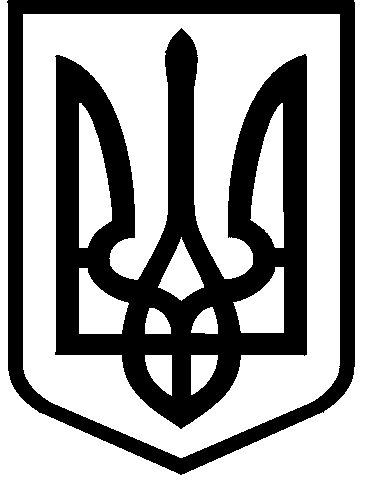 зКИЇВСЬКА МІСЬКА РАДАVIІI СКЛИКАННЯПОСТІЙНА КОМІСІЯ КИЇВСЬКОЇ МІСЬКОЇ РАДИ З ПИТАНЬТРАНСПОРТУ, ЗВ’ЯЗКУ ТА РЕКЛАМИ01044, м. Київ, вул. Хрещатик, 36                                                                                   тел./факс:(044)202-73-04м. Київ,  вул. Хрещатик, 36,							25.01.2017к. 1017										10:00 год.Порядок денний засідання постійної комісії Київської міської ради з питань транспорту, зв’язку та реклами:1. Про розгляд проектних рішень транспортної розв’язки на перетині проспекту Перемоги та вулиць В.Гетьмана і О.Довженка у м. Києві (Доповідачі: К.Федотов, М.Калінін).2. Про розгляд проекту рішення Київської міської ради «Про майнові питання, пов’язані з будівництвом багатофункціонального житлового комплексу на вул. Краснова, 25 у Святошинському районі» від 18.12.2016 №08/231-4662/ПР (Доповідачі: Г.Пліс, М.Поворозник, А.Гудзь).	3. Про розгляд проекту рішення Київської міської ради «Про звернення Київської міської ради до Верховної Ради України щодо посилення відповідальності за керування транспортними засобами у стані алкогольного, наркотичного чи іншого сп’яніння або під впливом лікарських препаратів, що знижують увагу та швидкість реакції» від 19.12.2016 № 08/231-4986/ПР (Доповідач О.Пабат).	4. Про розгляд проекту рішення Київської міської ради «Про звернення Київської міської ради до Верховної Ради України та Кабінету Міністрів України щодо запровадження обов’язкового застосування на маршрутних транспортних засобах блокувальників запуску двигуна внутрішнього згорання по  наявності  алкоголю  у  видиху  водія» (алкоблокувальників)»  від 19.12.2016 № 08/231-4984/ПР (Доповідач О.Пабат).5. Про повторний розгляд проекту рішення Київської міської ради «Про надання дозволу на розроблення проекту землеустрою щодо відведення земельної ділянки приватному підприємству «КИЇВ-РЕСУРС» на вул. Пирогівський шлях, 34 у Голосіївському районі м. Києва для експлуатації та обслуговування залізничних колій нежитлових будівель і споруд»             (К-26905) від 14.09.2016 № 08/231-11402/ПР (Доповідач О.Поліщук).6. Про повторний розгляд проекту рішення Київської міської ради «Про надання державному територіально-галузевому об'єднанню «Південно-Західна залізниця» земельних ділянок для будівництва 1-ої черги залізнично-автомобільного мостового переходу через р. Дніпро на залізничній дільниці Київ-Московський-Дарниця (лівий берег р. Дніпро) у Дніпровському та Дарницькому районах міста Києва» (Д-4794) від 26.09.2016 № 08/231-11530/ПР (Доповідач О.Поліщук).7. Про розгляд проекту рішення Київської міської ради «Про передачу приватному підприємству ФІРМІ «ВОЛНА» земельної ділянки для будівництва, обслуговування та ремонту об’єктів інженерної, транспортної, енергетичної інфраструктури, об’єктів зв’язку та дорожнього господарства на просп. Генерала Ватутіна (біля затоки р.Десенка) у Дніпровському районі м. Києва» (Д-7030) від 19.01.2017 № 08/231-238/ПР (Доповідач О.Поліщук).8. Про розгляд проекту рішення Київської міської ради «Про надання дозволу на розроблення проекту землеустрою щодо відведення земельної ділянки комунальному підприємству «Дирекція будівництва шляхово-транспортних споруд м. Києва» на вул. Набережно-Луговій, вул. Межигірській у Подільському районі м. Києві для будівництва Подільського мостового переходу» (К-27932) від 06.12.2016 № 08/231-4831/ПР (Доповідачі: О.Поліщук, М.Калінін).9. Про розгляд проекту рішення Київської міської ради «Про передачу публічному акціонерному товариству «Науково-виробничий центр «Борщагівський хіміко-фармацевтичний завод» для будівництва, обслуговування та ремонту об’єктів інженерної, транспортної, енергетичної інфраструктури, об’єктів зв’язку та дорожнього господарства на вул. Миру, 12, 17 у Святошинському районі м. Києва» (Д-6620) від 25.10.2016 № 08/231-4428/ПР(Доповідач О.Поліщук).10. Розгляд проекту рішення Київської міської ради «Про передачу ТОВАРИСТВУ З ОБМЕЖЕНОЮ ВІДПОВІДАЛЬНІСТЮ «ВТП ЛАНГОРА» земельної ділянки для будівництва, обслуговування та експлуатації об’єктів дорожнього сервісу із знесенням, в межах червоних ліній, будівель та споруд та влаштування в’їздів, виїздів на вул. Сирецькій, 33 у Подільському районі м. Києва» (Д-7802) від 15.12.2016 № 08/231-4975/ПР (Доповідач О.Поліщук).11. Про розгляд проекту рішення Київської міської ради «Про зміну цільового призначення земельної ділянки громадянки Клименко Тетяни Іванівни для розміщення та експлуатації будівель і споруд автомобільного транспорту та дорожнього господарства на вул. Різдвяній, 7 у Солом’янському районі м. Києва» (А-22774) від 15.12.2016 № 08/231-4964/ПР (Доповідач О.Поліщук).12.  Про розгляд проекту рішення Київської міської ради «Про надання дозволу на розроблення проекту землеустрою щодо відведення земельних ділянок комунальному підприємству «Київпастранс» на вул. Колекторній у Дарницькому районі міста Києва для експлуатації та обслуговування лінійно-диспетчерської станції та розворотнього кільця трамваю» (К-25104) 08/231-1090/ПР від 23.02.2016 (Доповідач О.Поліщук).13. Про розгляд проекту рішення Київської міської ради «Про поновлення договору оренди земельної ділянки товариству з обмеженою відповідальністю «СЛАВУТА» для реконструкції автозаправної станції з обслуговуючим комплексом та для будівництва, експлуатації і обслуговування павільйону з продажу вітчизняних автомобілів з відкритою автостоянкою на Дніпровській набережній, 17 у Дарницькому районі м. Києва» (А-22639) від 21.11.2016 № 08/231-4680/ПР (Доповідач О.Поліщук).14. Про розгляд проекту рішення Київської міської ради «Про поновлення договору оренди земельної ділянки товариству з обмеженою відповідальністю «СЛАВУТА» для реконструкції автозаправної станції з обслуговуючим комплексом та для будівництва, експлуатації і обслуговування павільйону з продажу вітчизняних автомобілів з відкритою автостоянкою на Дніпровській набережній, 17 у Дарницькому районі м. Києва» (А-22638) від 21.11.2016 № 08/231-4681/ПР (Доповідач О.Поліщук).15. Про розгляд проекту рішення Київської міської ради «Про поновлення ПУБЛІЧНОМУ АКЦІОНЕРНОМУ ТОВАРИСТВУ «УКРАЇНСЬКА АВТОМОБІЛЬНА КОРПОРАЦІЯ» договору оренди земельної ділянки для будівництва, експлуатації та обслуговування автозаправного комплексу на Чапаєвському шосе, 98 у Голосіївському районі м. Києва» (А-21621) від 27.09.2016 № 08/231-11538/ПР (Доповідач О.Поліщук).16. Про розгляд проекту рішення Київської міської ради «Про поновлення дочірньому підприємству «АРДАЛ» договору оренди земельних ділянок для будівництва, експлуатації та обслуговування автозаправного комплексу на перетині вул. Вадима Гетьмана та вул. Нижньоключової у Солом'янському районі м. Києва та внесення змін до нього» (А-22165) від 20.10.2016 № 08/231-11838/ПР (Доповідач О.Поліщук).17. Про розгляд проекту рішення Київської міської ради «Про надання дозволу на розроблення проекту землеустрою щодо відведення земельної ділянки товариству з обмеженою відповідальністю «Енерговентиляція» на вул. Магнітогорській у Деснянському районі м. Києва для влаштування транспортної інфраструктури (заїзду та виїзду до виробничої бази, гостьової автостоянки) (К-27088) від 25.08.2016 № 08/231-3553/ПР (Доповідач О.Поліщук).18. Про розгляд проекту рішення Київської міської ради «Про поновлення товариству з обмеженою відповідальністю «Фірма «С» договору оренди земельної ділянки для реконструкції павільйону технічного обслуговування автомобілів з подальшою експлуатацією на вул. Мельникова, 52-а у Шевченківському районі м. Києва» (А-22283)  від 12.10.2016 № 08/231-4266/ПР (Доповідач О.Поліщук).19. Про розгляд проекту рішення Київської міської ради «Про поновлення договору оренди земельної ділянки приватному підприємству «Гудолі» для будівництва, експлуатації та обслуговування тимчасової відкритої автостоянки на вул. Анни Ахматової, 25 у Дарницькому районі м. Києва» (А-21424) 08/231-1641/ПР від 05.04.2016 (Доповідач О.Поліщук).20. Про розгляд проекту рішення Київської міської ради «Про поновлення кооперативу, виконуючому роботи по будівництву та експлуатації автостоянок для зберігання транспортних засобів, що знаходяться в особистій власності громадян Ватутінського району «Вигурівщина» договорів оренди земельних ділянок для експлуатації та обслуговування відкритих автостоянок на вул. Оноре де Бальзака, 3 у Деснянському районі м. Києва» (А-19065) 08/231-972/ПР від 08.02.2016 (Доповідач О.Поліщук).21. Про розгляд депутатського звернення депутата Київської міської ради М.Борозенця щодо влаштування заїзду/виїзду до ДП «Конструкторське бюро «Артилерійське озброєння» на вул. Вадима Гетьмана, 6 у Солом’янському районі м. Києва (Доповідач М.Борозенець).22. Про розгляд депутатського звернення депутата Київської міської ради Р.Марченка від 29.12.2016 № 08/279/08/164-666 щодо влаштування під’їзної дороги з вул. Княжий Затон до будинку № 3 ЖБК «Будівельник - 13» (Доповідач Р.Марченко).23. Різне.23.1. Розгляд листа Департаменту містобудування та архітектури від 09.12.2016 № 055-20966 (доручення Київської міської ради від 12.12.2016         № 08/22041) про надання кандидатур – членів постійної комісії Київської міської ради з питань транспорту, зв’язку та реклами, для включення до складу спільної комісії з вивчення ситуації щодо відповідності вимогам чинного законодавства розміщення рекламоносіїв у межах червоних ліній вулиць і доріг міста Києва.	23.2. Розгляд листа Департаменту транспортної інфраструктури від 09.12.2016 № 053-9525 (доручення Київської міської ради від 27.12.2016            № 08/23269) про надання кандидатур – членів постійної комісії Київської міської ради з питань транспорту, зв’язку та реклами, для включення до складу постійно діючої конкурсної комісії для конкурсного відбору кандидатур на посади керівників суб’єктів господарювання комунального сектора економіки, підпорядкованих Департаменту транспортної інфраструктури.Голова комісії 							           О.Окопний